                 Подготовительная  группа  № 3Дата проведения: 19 апреля  2017г.Количество детей: 10 человек   Тема: « Аптека доктора Пилюлькина»Цель: Расширить представления детей о полезных растениях для организма; вспомнить полезные свойства зеленого лука, его строение;  опытным путем закрепить полученные знания о луке.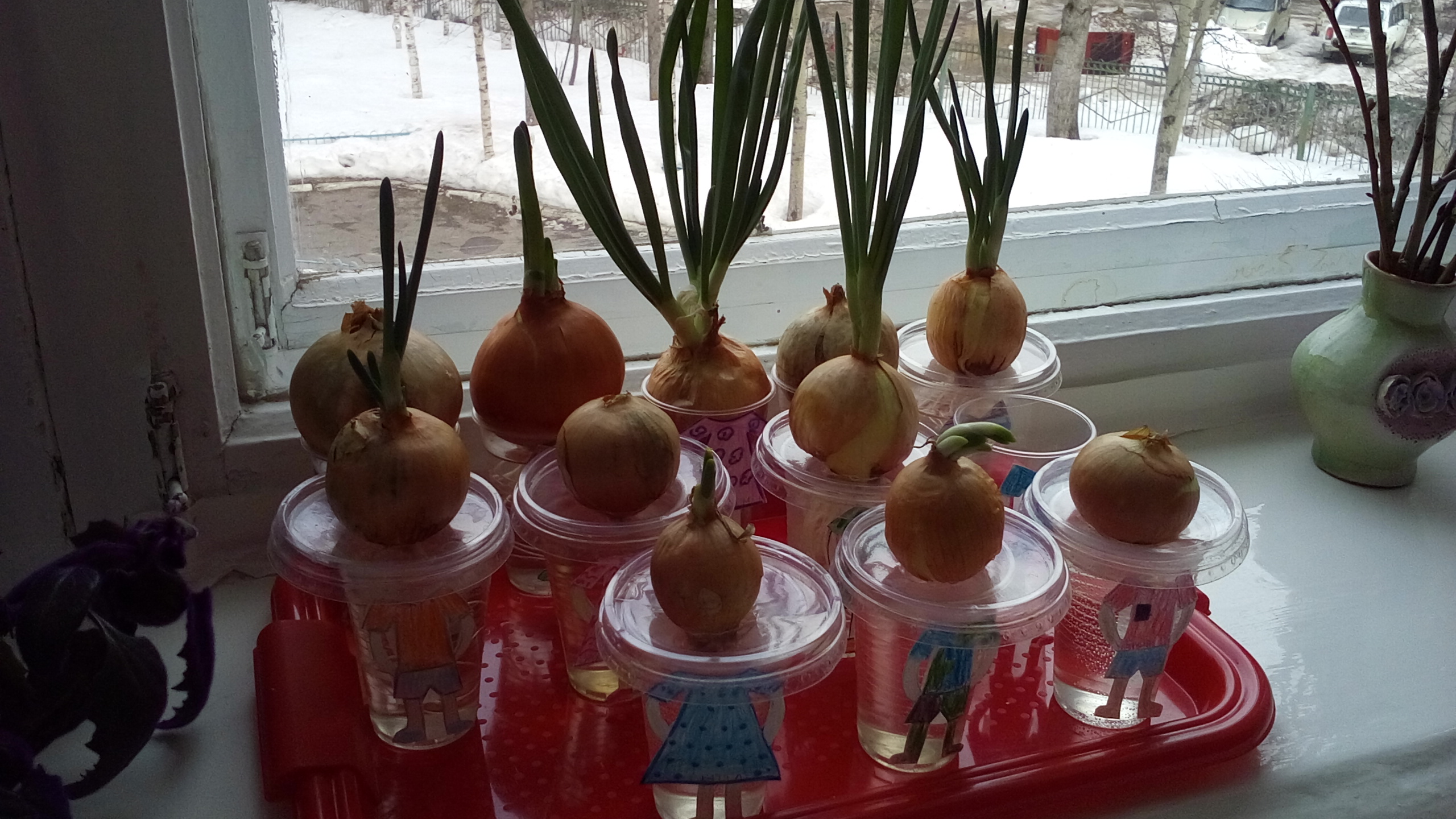 